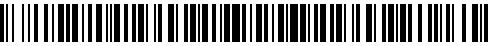 Čj.: Úřad pro zastupování státu ve věcech majetkovýchÚzemní pracoviště Střední Čechy/Odloučené pracoviště KladnoOznámení o výběrovém řízení s aukcíčís. SKL/004/2020 a jeho podmínkáchna zjištění zájemce o koupi nemovitého majetku v katastrálním území Hořešovičky.Úřad pro zastupování státu ve věcech majetkových (dále jen „Úřad“), jemuž podle § 9 zákona č. 219/2000 Sb., o majetku České republiky a jejím vystupování v právních vztazích, ve znění pozdějších předpisů (dále jen „ZMS“), přísluší hospodařit s níže uvedeným majetkem, podle ustanovení § 21 a násl. vyhlášky č. 62/2001 Sb., o hospodaření organizačních složek státu         a státních organizací s majetkem státu, ve znění pozdějších předpisů, po splnění všech zákonných podmínek,vyhlašuje dne 17. února 2020výběrové řízení s aukcí (dále též „VŘ“) na prodej dále uvedeného majetku ve vlastnictví České republiky (dále jen „prodávaný majetek“).I.Prodávaný majetek     Pozemek:pozemková parcela č. 1/7 o výměře 212 m², zahrada, zemědělský půdní fondzapsaná na listu vlastnictví č. 60000 pro katastrální území Hořešovičky a obci Hořešovičky, v katastru nemovitostí vedená Katastrálním úřadem pro Středočeský kraj, Katastrálním pracovištěm Slaný.  II.Popis prodávaného majetkuJedná se o pozemek v souvislé zástavbě obce, v sousedství bytového domu č.p. 22. Pozemek není v místě vytýčen, podél pozemku (těsně přiléhající) příjezdová cesta k bytovému domu, užíván jako zahrádka obyvateli zmiňovaného bytového domu. Na spodní části pozemku                          se nachází několik ovocných stromů. Na pozemku se nachází síť elektronických komunikací společnosti Česká telekomunikační infrastruktura a.s. nebo její ochranné pásmo.III.Prohlídka prodávaného majetkuNemovitou věc je možné si prohlédnout na místě samém. Přístup k pozemkové parcele je možný přes pozemky soukromých vlastníků.IV.Vyhlášená minimální kupní cenaVyhlášená minimální kupní cena nemovitých věcí činí:26.900,- Kč(slovy: dvacetšesttisícdevětset korun českých).V.Aukce a minimální příhoz ke zvýšení kupní ceny pro aukciAukce se koná bezprostředně po ukončení otevírání obálek s nabídkami.Aukce proběhne formou podávání nabídek, jimiž se bude zvyšovat nejvyšší nabídka kupní ceny v listinné podobě dosažená ve VŘ. Minimální příhoz ke zvýšení kupní ceny pro aukci se stanovuje na částku 500,00 Kč. Předsedající Komise si vyhrazuje právo tuto částku v průběhu aukce snížit dle vlastní úvahy.VI.Účastníci výběrového řízeníÚřad nabízí prodávaný majetek k převodu fyzickým a právnickým osobám. Účastníkem VŘ řízení mohou být fyzické osoby nebo právnické osoby. Účastníkem VŘ se stává ten, kdo podal Úřadu písemnou nabídku, která splňuje náležitosti stanovené tímto Oznámením a Podmínkami výběrových řízení na prodej majetku vyhlašovaných Úřadem (dále jen „Podmínky VŘ“). Podmínky VŘ jsou nedílnou součástí tohoto Oznámení.Každý z účastníků VŘ může do VŘ podat pouze jednu nabídku.Podáním nabídky účastník VŘ akceptuje podmínky VŘ a skutečnosti uvedené v popisu prodávaného majetku.VII.Podání nabídky a doručení obálek s nabídkamiNabídka se podává v uzavřené (zalepené) obálce, na které musí být uvedeno označení adresáta (Úřadu) a která musí být opatřena zřetelným nápisem:„Výběrové řízení s aukcí čís. SKL/004/2020 - NEOTEVÍRAT !!!“Obálka s nabídkou musí být Úřadu doručena od pondělí 17. 2. 2020 do středy 18. 3.  2020, 
do 13:00 hod. včetně (dále jen „lhůta pro podání obálek s nabídkami“). Za okamžik doručení obálky s nabídkou je bez ohledu na způsob doručení považováno skutečné převzetí obálky s nabídkou podatelnou Úřadu na adrese:Úřad pro zastupování státu ve věcech majetkovýchÚzemní pracoviště Střední Čechy/Odloučené pracoviště KladnoNám. 17. listopadu 2840272 01 Kladno3.  Obálku s nabídkou lze doručit osobně, prostřednictvím držitele poštovní licence (dále jen „poštou“), kurýrní službou nebo jiným veřejným přepravcem. Za včasné podání obálky s nabídkou odpovídá účastník. Případné zdržení doručení obálky s nabídkou zaviněné poštou, kurýrní službou či jiným veřejným přepravcem jde k tíži účastníka. Nabídky nelze doručit cestou datové schránky; na nabídky takto podané nebude brán zřetel.VIII.Složení kaucePodmínkou účasti ve VŘ je složení částky na úhradu části kupní ceny, kterou účastník VŘ složil na účet Úřadu (dále jen „kauce“), ve výši 2.690,00 Kč. Kauci lze složit bezhotovostním převodem, složením hotovosti v bance nebo zasláním poštovní poukázkou,  a to na účet č. 6015-2220111/0710 vedený u ČNB, variabilní symbol 206200004. Jako specifický symbol uvede fyzická osoba datum narození ve formátu DDMMRRRR a právnická osoba své IČO. Kauci není možné složit v hotovosti do pokladny Úřadu.Kauce musí být připsána na účet Úřadu nejpozději ve lhůtě pro podání obálek s nabídkami (tzn. do středy 18. 3. 2020 do 13:00 hodin).V případě opožděného připsání kauce na účet Úřadu nebude nabídka do VŘ zahrnuta. Kauci je nutné zaslat v dostatečném časovém předstihu vzhledem ke lhůtám mezibankovních převodů; včasné připsání kauce na účet Úřadu a uvedení variabilního a specifického symbolu ve správném tvaru je odpovědností účastníka VŘ. Případné zdržení připsání kauce na účet Úřadu jde k tíži účastníka VŘ.IX.Prezence účastníků a otevírání obálek s nabídkamiOtevírání obálek s nabídkami se uskuteční ve středu 18. 3. 2020 v 13:30 hod. na Územním pracovišti Střední Čechy, odbor Odloučené pracoviště Kladno, Nám. 
17. listopadu 2840, 272 01 Kladno, v zasedací místnosti odboru (1. patro, budova „A“)Prezence účastníků začíná v 13:00 hod. a končí v 13:30 hod. X.Výběr kupujícíhoJako jediné kritérium pro výběr kupujícího se stanovuje výše nabízené kupní ceny. Výběr kupujícího bude proveden i v případě, pokud se přihlásí pouze jeden účastník VŘ. Platnost kupní smlouvy uzavřené s vybraným kupujícím je podmíněna schválení příslušného ministerstva podle § 22 ZMS. Neudělí-li příslušné ministerstvo schvalovací doložku, k převodu prodávaného majetku nedojde a VŘ tím končí.XI.Kontaktní údajeDalší informace o prodávaném majetku, bližší informace o povinném obsahu nabídky, podmínkách VŘ a složení kauce jsou k dispozici na webu www.nabidkamajetku.cz. Pokud bude mít třetí osoba k VŘ dotaz, zašle jej písemně poštou nebo elektronicky na níže uvedenou kontaktní adresu. Úřad v písemné podobě zodpoví dotaz do 3 pracovních dnů. Dotaz i reakci Úřad zveřejní v záložce k prodávanému majetku. Dotazy lze zasílat do 3 pracovních dnů před ukončením lhůty pro podání obálek s nabídkami, dotazy doručené po této lhůtě nemusí být Úřadem zodpovězeny.Úřad pro zastupování státu ve věcech majetkovýchOdloučené pracoviště Kladno, Nám. 17. listopadu 2840, 272 01 Kladnona telefonním čísle 312 602 517- pí Malá Jitka, e-mail jitka.mala@uzsvm.czNa webu Úřadu se lze registrovat k zasílání dalších nabídek prodeje majetku: www.nabidkamajetku.cz.XII.Závěrečná ustanoveníÚřad si vyhrazuje právo zrušit VŘ bez udání důvodu a dále odmítnout všechny předložené návrhy, a to až do doby podpisu kupní smlouvy ze své strany. Zrušení VŘ se nepovažuje za jednání ve smyslu ustanovení § 1729 odst. 1 NOZ a účastník VŘ nemá právo na náhradu škody ve smyslu ustanovení § 1729 odst. 2 citovaného zákona.Zrušení VŘ před posledním termínem pro předání nabídek Úřad uveřejní stejným způsobem, kterým vyhlásil Oznámení o VŘ a jeho podmínkách, včetně lhůt.Účastníci VŘ nemají nárok na náhradu nákladů spojených s účastí ve VŘ.Všechny dokumenty, odesílané Úřadem dle tohoto Oznámení, budou zasílány poštou doporučeně s dodejkou do vlastních rukou na adresy pro doručování uvedené v nabídce, nebo v případě elektronického doručování prostřednictvím datových schránek na elektronické adresy uvedené v nabídce. V případě, že tyto dokumenty budou provozovatelem poštovních služeb vráceny Úřadu jako nedoručené, považuje se za den doručení takové zásilky třetí pracovní den po odeslání. Doručení do datové schránky se řídí ustanoveními zákona č. 300/2008 Sb., o elektronických úkonech a autorizované konverzi dokumentů, ve znění pozdějších předpisů.V Kladně dne                                                                                                       Ivan  M e r t l í k                                                                                                            ředitel odboru                                                                                                 Odloučené pracoviště KladnoPřílohy:Podmínky výběrových řízení na prodej majetku vyhlašovaných Úřadem            pro zastupování státu ve věcech majetkovýchInformace pro účastníky výběrového řízení a veřejnosti k průběhu aukce.Nabídka a prohlášení účastníka výběrového řízení - fyzické a právnické osoby.Návrh kupní smlouvyVyvěšeno:  Sejmuto:     